СОГЛАШЕНИЕмежду администрацией и профсоюзной организацией МАОУ средняя общеобразовательная школа № 93 имени Кронида Обойщикова по охране труда на 2023 год «____» января 2023 г.   Разработано на основе Типового перечня ежегодно реализуемых работодателем мероприятий по улучшению условий труда, охраны труда, снижению уровней профессиональных рисков, утверждённых приказом Минздравсоцразвития РФ 1 марта 2012 г. № 181н     Администрация муниципального автономного общеобразовательного учреждения в лице директора МАОУ СОШ № 93 имени Кронида Обойщикова Дегтяревой Олеси Николаевны, действующей на основании Устава, и профсоюзная организация образовательного учреждения в лице председателя профкома, Кузнецовой Евгении Дмитриевны, действующей на основании статьи 23  « Устава профессионального союза работников народного образования и науки Российской Федерации, утверждённого Учередительным 1 съездом Профсоюзов 27 сентября 1990 г. составили и подписали настоящее соглашение о нижеследующем:3. Администрация обязуется: 3.1 Предоставлять работникам образовательного учреждения работу по профилю их специализации в объеме нагрузки, установленной трудовым законодательством для работников образования. 3.2 Предоставлять отпуска в летнее время, либо в другое время, по желанию работника в соответствии с условиями коллективного договора.3.3 Обеспечивать санитарные нормы в образовательном учреждении в соответствии с нормативными актами для них.3.4 Обеспечивать положенной по нормативам спецодеждой и индивидуальными средствами защиты, а также средствами оказания первой медицинской помощи, моющими и чистящими средствами. 3.5 Обеспечивать помещения и здание учреждения исправными, готовыми к применению средствами пожаротушения, регулярно проводить противопожарные мероприятия, продолжать развивать школьную инфраструктуру и МТБ образовательного процесса.3.6 Обеспечивать учебно-воспитательный процесс пособиями и инвентарем в пределах выделенного финансирования. 3.7 Обеспечивать защиту обучающихся и персонала в чрезвычайных ситуациях мирного времени, проводить обучение персонала по охране труда, электро-пожаро- безопасности, оказанию первой медицинской помощи пострадавшим, гражданской защите, антитеррористической защищённости. Стимулировать работу руководителей структурных подразделений, должностных лиц и классных руководителей на достижение практических результатов по выполнению программы «Нулевого травматизма».3.8. Осуществлять мероприятия по специальной оценке условий труда на рабочих местах. Совершенствовать качество обеспечения работающих специальной одеждой и обувью, СИЗ, смывающими и гидрофобными средствами.3.9.  Ввести в действие и приступить к осуществлению мероприятий детального плана школы по внедрению системы управления рисками (СУР). С этой целью, а так же в  целях совершенствования комфортной рабочей среды в коллективах структурных подразделений, ходе АОК, осуществлять мониторинг возможных рисков и до окончания учебного года, совместно с комитетом ПО школы, провести добровольный социологический опрос работников о недостатках и пожеланиях на рабочих местах в плане безопасности производственной среды. По результатам проделанной работы оформить контрольные листы с перечнем опасностей на каждое рабочее место с картами идентификации рисков. Оформить сводную ведомость идентификации рисков на структурные подразделения школы. 3.10. Содействовать инициативе работников, участвующих в личном оздоровлении (в группах и индивидуально) по программе производственной гимнастики. Участвующих в спортивных соревнованиях, за существенные спортивные достижения, поощрять материально на паритетной основе.3.11. Добиваться положительных решений учредителя по финансированию затрат на улучшение условий труда в соответствии с требованиями ст. 226 КЗОТ.3.12. Результаты выполнения настоящего соглашения, анализ мониторинга, качество выполнения других пунктов документа, обсудить в отчётах ППО в установленные КЗОТ сроки: до 30 июня и до 30 декабря.4. Работники учреждения обязуются: 4.1 Соблюдать требования охраны труда, мер безопасности и санитарной гигиены и требовать их соблюдения от обучающихся. Проявлять активную жизненную позицию, партнёрство в деле укрепления безопасности образовательной среды и личного здоровья.4.2 Выполнять должностные обязанности по охране труда, вести документацию по охране труда в соответствии с Положением о Системе управления охраной труда в школе. 4.3 Обеспечивать соблюдение санитарных норм и правил, организовывать в кабинетах проветривание и влажную уборку. 4.4 Обеспечивать ответственное руководство и контроль за поведением обучающихся на внешкольных мероприятиях, при перевозках в пути следования, с целью предупреждения несчастных случаев, травматизма и поведения, порочащего нравственный облик и социальный статус ученика школы.4.5 На основе требований Закона, подзаконных  НПА, ЛНА ОУ, обеспечивать безопасность обучающихся при проведении уроков и школьных (классных) и внеклассных (внешкольных) мероприятий. Воспитывать культуру безопасного поведения у обучающихся и самому быть тому примером.4.6 Оказывать помощь администрации при выполнении мероприятий по предупреждению и ликвидации чрезвычайных ситуаций и мероприятий антитеррористической, антиэкстремистской направленности. Знать и безоговорочно выполнять обязанности лично или в составе спасательного формирования гражданской защиты, в соответствии с установочным приказом по ГЗ  на учебный год.5. При невыполнении работниками образовательного учреждения своих обязательств, предусмотренных данным соглашением, администрация учреждения имеет право применить к работникам меры дисциплинарного воздействия, предусмотренные трудовым законодательством.6. При невыполнении администрацией образовательного учреждения своих обязательств, предусмотренных данным соглашением, работники образовательного учреждения имеют право обжаловать бездействие должностных лиц в органах исполнительной власти.Приложение: План основных мероприятий школы по улучшению условий труда и укрепления безопасности образовательной среды на 2023 год .Директор  школы_______________________________ Дегтярева О.Н. Председатель профсоюзного комитета школы ________________________________ Кузнецова Е.Д.  Специалист по охране труда _____________________  _Чаплыгин С.Г.«____» января  2023 г.Приложение № 1 к соглашениюМежду ППО и администрациейПЛАН План основных мероприятий школы по улучшению условий труда и укрепления безопасности образовательной среды на 2023 год Специалист по охране труда                 Чаплыгин С.Г.ФЕДЕРАЛЬНАЯ СЛУЖБА ПО ТРУДУ И ЗАНЯТОСТИ ПИСЬМО от 7 ноября 2012 года N ПГ/8351-3-5 О создании в оу санитарных постов с аптечкамиВ соответствии со ст.223 Трудового кодекса Российской Федерации работодатель обязан организовывать санитарные посты с аптечками, укомплектованными набором лекарственных средств и препаратов для оказания первой помощи (приказ Минздравсоцразвития России от 5 марта 2011 года N 169н "Об утверждении требований к комплектации изделиями медицинского назначения аптечек для оказания первой помощи работникам").Количество аптечек на производстве может быть определено локальным актом работодателя с учетом числа работающих и характера работы.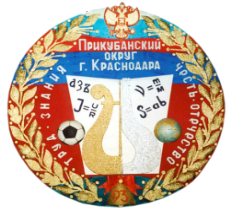 Российская ФедерацияКраснодарский крайМУНИЦИПАЛЬНОЕ АВТОНОМНОЕ ОБЩЕОБРАЗОВАТЕЛЬНОЕ УЧРЕЖДЕНИЕ МУНИЦИПАЛЬНОГО ОБРАЗОВАНИЯ  ГОРОД КРАСНОДАР«СОГЛАСОВАНО»Секретарь ППО МАОУ СОШ № 93_________________Е.Д. Кузнецова   Прот №_______от _______ января 2023 г.«УТВЕРЖДАЮ»Директор МАОУ СОШ № 93 	О.Н. Дегтярева«	»	2022 годаПр. от «____» января 2023 г. №_____№Наименование работ, мероприятийОтветств.Срок исполненияОтм. о вып.1Проведение вводных инструктажей сотрудников по охране труда при приёме на работу.Дегтярева О.Н. Чаплыгин С.Г.При приёме наработу2Проведение повторных инструктажей работающих, целевых и на рабочем месте, в положенных по Закону случаях.Вишницкий К.Н.Чаплыгин С.Г.После летних отпусков3Участие секретаря ППО и уполномоченных по ОТ в работе комиссий по охране труда, административно-общественного контроля школы.Чаплыгин С.Г.Члены комиссий1 раз в квартал1 раз в полугодие4В порядке социального партнёрства, в рамках АОК, контроль исполнения требований охраны труда на объектах аренды .Дегтярева О.Н. Кузнецова Е.Д .Чаплыгин С.Г.По графику АОК5Организация обучения и проверки знаний по охране труда должностными лицами, согласно положению об обучении персонала.Петросян Л.Ю.Члены комиссии по обучению и проверке знаний.В течение  года6Оказание помощи и контроль ведения журналов первой ступени АОК в кабинетах химии, физики, биологии, информатики, технологии.Чаплыгин С.Г.В течение   года7Организация прохождения периодических медицинских осмотровДегтярева О.Н. Петросян Л.Ю.1 раз в год8Обеспечение спецодеждой и спец. Обувью, СИЗ, смывающими и гидрофобными средствами работников по колдоговору. (ежегодно, договор)Вишницкий К.Н.Чаплыгин С.Г.В течение      года9Оформление актов-разрешений на ключевые объекты учебно-материальной базы.Вишницкий К.Н.Чаплыгин С.Г.До 1 сентября10Проверка контура заземлений изащитной изоляции в школе. (ежегодно, договор)Вишницкий К.Н.В течение года1\год11ТО приточно- вытяжной вентиляции в столярной мастерской и препараторской кабинета химии. (хозспособ)Вишницкий К.Н.В течение  года1\год12Очистка и профилактический осмотр вентиляционных каналов варочного цеха и обеденного зала столовой и общей вентиляции (ежегодно, договор)Вишницкий К.Н.В течение               года1\год13Испытание ограждений кровли и пожарных лестниц (ежегодно, договор)( ГОСТ р53254-2009)Вишницкий К.Н.В течение года1\5 лет2 корпус 2016 г.1 корп 2020 г.14.Выполнение обработки огнезащитным составом деревянных и иных конструк-ций сцены. (1 р в 3 года, договор)Вишницкий К.Н.В течение  года1\3 годаВып. Апр. 2022.15.Проверка и перезарядка огнетушителей.Вишницкий К.Н.В течение года1\год15Обучение навыкам оказания первой помощи для рабочих профессий.Вишницкий К.Н.В течение года1\год16.Разработка и издание (тиражирование) инструкций по охране трудаЧаплыгин С.Г.В течение года18.Разработка программ инструктажей по охране трудаЧаплыгин С.Г.В течение года20.Участие в смотрах-конкурсах, выставок по охране трудаЧаплыгин С.Г.По плану департамента21.Обеспечивать рабочее состояниеустановленной АПС, системыВишницкий К.Н.ПостоянноПо договору об обслуживании22.Оснащение  кабинетов, лабораторий, мастерских, спортзалов и постов оказания первой помощи аптечками для оказания первой помощи. Чаплыгин С.Г.До конца учебного года23.Устройство новых и (или) реконструкция имеющихся мест организованного отдыха, помещений и комнат психологической разгрузкиВишницкий К.Н.По мере выделения финансировния24.Ремонт и оснащение санитарно-бытовых помещений (гардеробные, душевые, умывальные, санузлы, помещение для личной гигиены женщин)Вишницкий К.Н.По мере выделения финансировния25.Устройство новых и реконструкция имеющихся помещений,  спортивных сооружений, оборудования игровых и физкультурных  залов, площадок для занятий производственной гимнастикой, физкультурой и спортомВишницкий К.Н.По мере выделения финансировния26.Организация и проведение физкультурно-оздоровительных мероприятий, в том числе мероприятий Всероссийского физкультурно-спортивного комплекса «Готов к труду и обороне» (ГТО)Петросян Л.Ю.По учебному плану